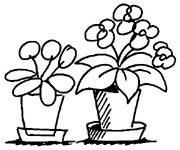 DergårdsNytt nr 2              Informationsblad från styrelsen i BRF Dergården, Lerum mars 2021                http://www.hsb.se/goteborg/dergarden  Hej!Nu börjar vårsolen värma och snödropparna komma upp ur jorden. Flera av våra medlemmar sitter och njuter vid uteplatsen på dagarna. Vår fastighetsskötare Mats hälsar att inom kort så ska allt grus på gångvägarna sopas upp och det är ett säkert vårtecken! Förhoppningsvis har flera av er fått en första (eller tom andra) dos vaccin mot Corona också.UnderhållTill hjälp att planera för fastighetens underhåll så har vi i styrelsen en underhållsplan som HSB hjälper till att förvalta. I den ligger det periodiserat vilken typ av underhåll som behöver göras, samt kostnad för detta. Utöver detta gör vi besiktningar för att se om behovet föreligger eller ej. Vissa underhållsåtgärder är dock svåra att ”se” utan bör göras utifrån det satta intervallet, så att det inte sker oväntade störningar eller skador. Två större åtgärder som kommer göras under året är byte av värmeväxlare samt garageportar. Detta är även budgeterat för 2021. Värmeväxlaren planeras att bytas till sommaren men garageportarna kommer vi börja med under våren. Det kommer kräva en del planering och logistik då era bilar behöver parkeras på annat håll under en kort period. Vi kommer återkomma när det närmar sig och vi vet hur leverantören vill lägga upp arbetet.ElmätareVi behöver göra en uppdatering av märkningen av elmätare i elcentralen och till vilken lägenhet dessa hör. Här behöver vi er hjälp. Vi vill att ni skickar in vilket elanläggnings-id ni har. Detta finner ni på elräkningen under rubriken Anläggningsinformation. Lägg en lapp i vår brevlåda, maila eller smsa. Glöm inte att ange lägenhetsnummer! Skicka gärna innan den 15 april.Mail: karin.68.dahlberg@gmail.comSms : 0701-906463StämmanStyrelsen har beslutat att även i år tillämpa poströstning på stämman, eftersom Coronaläget är som det är. Datumet för stämman är satt till den 24 maj och vi kommer skicka ut underlag och instruktioner i god tid precis som förra året. Motioner till stämman ska ha inkommit senast den 15 april.Nya medlemmarTvå lägenheter har sålts och vi har således fått två nya medlemmar som vi hälsar välkomna:Nr 29 Anna JolforsNr 59 Emma SahlqvistDet var allt för denna gången – ta hand om varandra!/Styrelsen